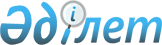 О внесении изменений в постановление Правительства Республики Казахстан от 29 июля 1997 года N 1184
					
			Утративший силу
			
			
		
					Постановление Правительства Республики Казахстан от 29 апреля 2003 года N 409. Утратило силу - постановлением Правительства РК от 4 марта 2005 г. N 206 (P050206)      Правительство Республики Казахстан постановляет: 

      1. Внести в постановление Правительства Республики Казахстан от 29 июля 1997 года N 1184 "О создании Межведомственного совета по совершенствованию государственной статистики" следующие изменения: 

      в приложении к указанному постановлению: 

      ввести в состав Межведомственного совета по совершенствованию государственной статистики: 

 

      Абдиева Кали Сеильбековича  - Председателя Агентства 

                                    Республики Казахстан по 

                                    статистике, заместителем 

                                    председателя 

 

        Ашитова                     - вице-министра труда и 

      Батыржана Заиркановича        социальной защиты населения 

                                    Республики Казахстан; 

 

      вывести из указанного состава Смаилова Алихана Асхановича, Утеулину Хафизу Мухтаровну. 

      2. Настоящее постановление вступает в силу со дня подписания.       Премьер-Министр 

      Республики Казахстан 
					© 2012. РГП на ПХВ «Институт законодательства и правовой информации Республики Казахстан» Министерства юстиции Республики Казахстан
				